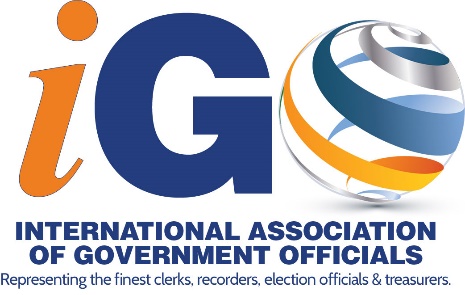 STATUS OF DELEGATION DIRECTORS – JUNE 2021DELEGATIONNAMEEMAILAlabamaAlexandria Stephensstephensa@jccal.orgAlaskaVACANTArizonaTonia Tunnellttunnell@risc.maricopa.govArkansasCheryl Wilsoncherylwilson86@gmail.comCaliforniaVACANTColoradoMichelle Millermmiller@parkco.usConnecticutJoyce Mascenajoyce.mascena@glastonbury-ct.govDelawareLisa DarrahLisa.Darrah@newcastlede.govFloridaTom Kennedytkennedy@broward.orgGeorgiaVACANTIdahoVACANTHawaiiVACANTIllinoisLynn Fechneririsheyes502@aol.comIndianaVACANTIowaVACANTKansasRebecca SeemanRebecca.Seeman@saline.orgKentuckyKevin Mooneykevin.mooney@ky.govLouisianaLouis Perretljperret@lpclerk.comMaineVACANTMarylandStephanie Taylorsltaylor@harfordcountymd.govMassachusettsDennis McManusmcmanuslaw@charter.netMichiganLisa Lyonslisa.lyons@kentcountymi.govMinnesotaVACANTMississippiVACANTMissouriNora Dietzelndietzel@boonecountymo.orgMontanaVACANTNebraskaDiane Battiatodiane.battiato@douglascounty-ne.govNevadaDebbie Conwaydjc@clarkcountynv.govNew HampshireVACANTNew JerseyJoanne Rajoppijrajoppi@ucnj.orgNew MexicoVACANTDELEGATIONNAMEEMAILNew YorkAnnette Hillhilla@finance.nyc.govNorth CarolinaCrystal Gilliardcrystal.gilliard@unioncountync.govNorth DakotaVACANTOhioJohn Burkejburke@medinaco.orgOklahomaVACANTOregonBill Burgessbburgess@co.marion.or.usPennsylvaniaJudy Enslenjenslen@beavercountypa.govRhode IslandVACANTSouth CarolinaSharon CokerSCoker@greenvillecounty.orgSouth DakotaVACANTTennesseeKaren Johnsonkaren.johnson@nashville.govTexasMichael Winnmwinn@cco.hctx.netUtahRichard Maughanrmaughan@co.davis.ut.usVermontVACANTVirginiaTina Sinnentsinnen@vacourts.govVirgin IslandsRaymond Williamsraywilldpnr@yahoo.comWashingtonVACANTWest VirginiaVACANTWisconsinVACANTWyomingJulie Freesejulie.freese@fremontcountywy.govAlberta, CanadaGlen ReslerGlen.resler@elections.ab.caNew ZealandDale Ofsoskedale.ofsoske@electionservices.co.nzNigeriaJohn Chenelectionsolutions@gmail.comOntario, CanadaVACANTSaskatchewan, CanadaMichael Bodamboda@elections.sk.caSwedenBill Werngrenbill.werngren@cityhall.goteborg.se